                                                            проект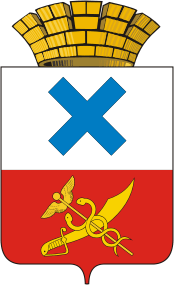 Дума Муниципального образования город ИрбитСедьмой созыв _____________________заседаниеРЕШЕНИЕ от _______.2019  № г. Ирбит	Об  утверждении  Положения о депутатской этике депутатов Думы Муниципального образования город ИрбитВ целях укрепления взаимного доверия между депутатами Думы Муниципального образования город Ирбит и населением, обеспечения условий для добросовестного и эффективного исполнения депутатами Думы Муниципального образования город Ирбит  депутатских полномочий, исключения злоупотреблений при исполнении депутатских полномочий, реализации гарантий депутатской деятельности, в соответствии с Федеральным законом от 6 октября 2003 года N 131-ФЗ "Об общих принципах организации местного самоуправления в Российской Федерации", руководствуясь Уставом Муниципального образования город Ирбит, Регламентом Думы Муниципального образования город Ирбит, Дума муниципального образования город Ирбит РЕШИЛА:1. Утвердить Положение о депутатской этике депутатов Думы Муниципального образования город Ирбит (прилагается).2. Настоящее Решение вступает в силу со дня его принятия.3. Опубликовать настоящее Решение в общественно-политической газете «Восход»  и разместить на официальном сайте Думы Муниципального образования город Ирбит.4. Контроль исполнения настоящего Решения возложить на постоянную депутатскую комиссию по местному самоуправлению, связям с общественностью и работе со СМИ.Председатель Думы Муниципальногообразования город Ирбит                                                          П.Н.Томшин                                                                                                                                                              УтвержденоРешением ДумыМуниципального образования город Ирбит                                                                                                                                   от           2019 г. N ПОЛОЖЕНИЕО ДЕПУТАТСКОЙ ЭТИКЕ ДЕПУТАТОВ ДУМЫМУНИЦИПАЛЬНОГО ОБРАЗОВАНИЯ ГОРОД ИРБИТДепутатская этика - это совокупность основных моральных и нравственных норм поведения депутатов при осуществлении ими депутатских полномочий.Положение о депутатской этике (далее - Положение) в Думе Муниципального образования город Ирбит (далее - Дума) определяет моральные принципы и правила поведения, обязательные для депутата Думы при исполнении им своих депутатских полномочий, а также порядок рассмотрения вопросов, связанных с депутатской этикой.Статья 1. Общие положения1. При осуществлении своих полномочий депутат Думы руководствуется Конституцией Российской Федерации, федеральным законодательством, законодательством Свердловской области, Уставом Муниципального образования город Ирбит, Регламентом Думы, настоящим Положением, общепризнанными нормами морали и нравственности, воздерживается от поступков, которые могли бы вызвать сомнения в добросовестном исполнении депутатом Думы своих полномочий, скомпрометировать самого депутата Думы и Думу.2. Депутат Думы в своей деятельности должен соблюдать этические нормы поведения, уважать честь и достоинство граждан, депутатов Думы, должностных лиц, а также воздерживаться от действий, заявлений и поступков, наносящих ущерб их чести, достоинству и деловой репутации.3. В основе деятельности депутата Думы лежит соблюдение следующих принципов:выражение интересов избирателей;приоритет прав и свобод человека и гражданина;открытость и гласность депутатской деятельности;соблюдение действующего законодательства;ответственность перед государством, населением Муниципального образования город Ирбит, физическими и юридическими лицами в части признания и соблюдения их законных прав;следование нормам морали и нравственности, отражающим идеалы добра, справедливости, гуманизма, милосердия, честности и порядочности.Статья 2. Правила депутатской этики, относящиеся к деятельности депутата Думы в Думе Муниципального образования город Ирбит, комиссиях и депутатских группахКаждый депутат Думы содействует созданию в Думе атмосферы доброжелательности, взаимной поддержки и сотрудничества.Взаимоотношения между депутатами Думы строятся на основе равноправия. Все депутаты Думы имеют равное положение по своему статусу.Депутат Думы должен строить свою работу на принципах свободного коллективного обсуждения и решения вопросов, уважения к многообразию мнений, не допускать конфликтов, искать пути преодоления разногласий. Депутат Думы обязан всесторонне учитывать позиции других депутатов и интересы избирателей перед принятием решений, проявлять уважение к мнению работников аппарата Думы и иных должностных лиц органов местного самоуправления и органов государственной власти. Депутат Думы не должен проявлять безапелляционность, навязывать свою позицию посредством введения в заблуждение, давления, угроз, ультиматумов и иных подобных действий. Депутат Думы проявляет выдержку и корректность, особенно в тех ситуациях, когда собственная позиция депутата Думы расходится с мнением оппонента.Депутат Думы независим и иные депутаты не вправе, в том числе путем голосования, осуществлять вмешательство в исполнение им своих функций как субъекта правотворческой инициативы и должностного лица Думы.В случае заявления депутата Думы о самоотводе при выдвижении его на выборную должность в Думе иные депутаты Думы не вправе путем голосования принуждать его к занятию этой должности.Участвуя в заседаниях Думы Муниципального образования город Ирбит, работе комиссий и депутатских групп депутат Думы не должен:употреблять в своей речи грубые, оскорбительные выражения, наносящие ущерб чести и достоинству, деловой репутации депутатов Думы и других лиц;допускать выкрики, прерывать выступающих;уходить из зала заседания в знак протеста, для срыва заседания и по другим мотивам, не признанным уважительными;выступать без предоставления слова, выступать не по повестке дня и не по существу вопроса повестки дня;допускать необоснованные обвинения в чей-либо адрес, использовать заведомо ложную и недостоверную информацию;осуществлять аудио- и видеозапись без согласия большинства присутствующих на заседании депутатов;допускать иные нарушения Регламента Думы и настоящего Положения;призывать к незаконным действиям.На заседаниях Думы, комиссий, рабочих групп депутатам Думы не рекомендуется пользоваться средствами мобильной связи.На заседаниях Думы, комиссий, рабочих групп депутаты Думы должны обращаться к лицам, участвующим в заседании, другим депутатам Думы и приглашенным официально, используя форму обращения "Уважаемый" с добавлением наименования занимаемой должности либо имени и отчества.В случае если депутат Думы имеет финансовую либо иную личную заинтересованность в каком-либо вопросе, который обсуждается в Думе в его присутствии, он должен незамедлительно сообщить об этом и воздержаться от участия в голосовании по данному вопросу.В случае совершения депутатом Думы действий, нарушающих депутатскую этику и (или) Регламент Думы, председательствующий на заседании Думы, председатель профильной комиссии:предупреждает о недопустимости таких нарушений;вправе требовать создания временной комиссии Думы по Регламенту и депутатской этике для оценки таких действий.Статья 3. Правила депутатской этики, относящиеся к взаимоотношениям депутата Думы с населением, должностными лицами органов местного самоуправления, членами общественных организацийПоведение депутата Думы во взаимоотношениях с населением и должностными лицами органов местного самоуправления, членами общественных организаций Муниципального образования город Ирбит должно соответствовать высоким моральным требованиям.Общение депутата Думы с населением, должностными лицами, общественными деятелями должно строиться на основе вежливости, терпимости и тактичности, взаимного уважения и ответственности.Депутат Думы поддерживает постоянную связь с избирателями своего округа, ответственен перед ними и подотчетен им. Представляя интересы избирателей, депутат Думы должен осуществлять свою деятельность в соответствии с наказами избирателей и обещаниями, данными в период предвыборной кампании. Депутат Думы обязан своевременно отвечать на обращения граждан, внимательно изучать поступившие от них предложения, заявления и жалобы.Депутат Думы не может давать публичные обещания, которые заведомо не могут быть выполнены.В общении с населением, должностными лицами, общественными деятелями депутат Думы не должен использовать заведомо ложную или непроверенную информацию, выносить суждения в пренебрежительной и оскорбительной форме, задевающие человеческое достоинство и профессиональную репутацию, давать не подтвержденную фактически и документально оценку деятельности органов и должностных лиц, а такжедопускать высказывания, направленные на возбуждение ненависти либо вражды, на унижение достоинства человека или группы лиц по любым отличительным признакам, принадлежности к любой социальной группе.При проведении личного приема, встреч с населением депутату Думы необходимо учитывать, чтобы дата, время и место встреч для общения были удобны для населения.Депутат Думы должен предоставлять населению полную, объективную и достоверную информацию о своей деятельности, отчитываться перед населением не реже одного раза в год, периодически информируя его о своей работе через доступные для населения средства массовой информации. Информация, предоставляемая депутатом Думы избирателям, должна быть полной, достоверной, объективной.Депутат Думы, представляя интересы населения, проявляет уважение и терпимость к его убеждениям, традициям, культурным особенностям этнических и социальных групп, религиозных конфессий, способствует межнациональному и межконфессиональному миру и согласию, профилактике возникновения и разрешению противоречий между социальными группами.Депутат Думы не вправе получать для себя лично, а также для членов семьи и иных близких лиц от органов, организаций и граждан вознаграждения (подарки, ссуды, услуги, оплата развлечений, отдыха, транспортных средств и иные), связанные с осуществлением своих депутатских полномочий.Депутат Думы не может использовать информацию, ставшую ему известной благодаря своему статусу, для получения материальной или иной выгоды для себя, членов своей семьи и других близких лиц.Статья 4. Неразглашение сведений, полученных в связи с осуществлением депутатских полномочийДепутат Думы не может разглашать сведения, которые стали ему известны в связи с осуществлением депутатских полномочий, если эти сведения:касаются вопросов, рассмотренных на закрытых заседаниях;составляют государственную, коммерческую или служебную тайну;касаются данных, подлежащих защите согласно Федеральному закону от 27.07.2006 N 152-ФЗ (ред. от 22.02.2017) "О персональных данных";связаны с личной или семейной жизнью граждан, с деловой репутацией и деятельностью юридических лиц и доверены депутату Думы при условии их неразглашения либо о необходимости неразглашения данных сведений мотивированно заявлено другими депутатами, иными ответственными лицами органов местного самоуправления или государственной власти.Депутат Думы не вправе использовать предоставляемую ему государственными органами, органами местного самоуправления, организациями всех форм собственности, должностными лицами официальную служебную информацию для извлечения личной выгоды, приобретения личной популярности, для иных целей, не связанных с осуществлением депутатских полномочий.Опубликование депутатом любых печатных, аудио и видеоматериалов, полученных в ходе подготовки и рассмотрения вопросов на заседаниях Думы и постоянных комиссий Думы, в печатных СМИ и на Интернет-ресурсах, которые не определены муниципальными правовыми актами как официальные, осуществляется только по согласованию с другими депутатами. Исключение составляют печатные, аудио и видеоматериалы где наличествует только информация и изображения, относящиеся непосредственно к личности публикующего материалы депутата, либо его индивидуальные выступления.При представлении любых сведений о работе Думы муниципального образования в открытый доступ с использованием услуг любых организаторов распространения информации в сети Интернет согласно положениям Федерального закона от 5 мая 2014 г. N 97-ФЗ "О внесении изменений в Федеральный закон "Об информации, информационных технологиях и о защите информации" и отдельные законодательные акты Российской Федерации по вопросам упорядочения обмена информацией с использованием информационно-телекоммуникационных сетей" депутат обязан соблюдать права и законные интересы граждан и организаций, в том числе честь, достоинство и деловую репутацию граждан, деловую репутацию организаций.Депутат Думы обязан использовать информацию, составляющую государственную или иную охраняемую законом тайну, ставшую известной ему в связи с исполнением депутатских обязанностей, только в соответствии с действующим законодательством.Статья 5. Этика публичных выступлений и деловой переписки1. Депутат Думы, выступая в средствах массовой информации, на собраниях и митингах с различного рода публичными заявлениями, комментируя и давая оценку деятельности государственных, муниципальных и общественных органов, организаций, должностных лиц, обязан использовать только достоверную информацию.Выступления и письменные документы депутата должны быть корректными, не задевающими честь и достоинство граждан, должностных лиц, деловую репутацию юридических лиц. Неэтичные и необоснованные высказывания в адрес государственных, муниципальных и общественных органов, организаций, должностных лиц, частных лиц не допускаются.2. В случаях представления депутатом в публичных выступлениях, письменных обращениях, заявлениях, иных документах недостоверных фактов, а также унижения чести и достоинства граждан, деловой репутации должностных и юридических лиц, депутат обязан публично признать некорректность или (и) недостоверность своих высказываний, принести извинение гражданам, органам и должностным лицам, чьи честь, достоинство и деловая репутация пострадали.3. Депутат Думы может выступать от имени Думы лишь в случаях, если он официально уполномочен выражать мнение коллегиального органа.4. Правила, устанавливаемые настоящей статьей, также действуют для выступлений и публикаций депутатов информации в социальных сетях, общественно-политических и иных ресурсах в сети Интернет.Статья 6. Правила депутатской этики, относящиеся к использованию депутатского статусаДепутат Думы не вправе использовать свой статус и инструменты реализации депутатских полномочий (депутатские обращения, запросы, требования) в личных целях, а также для деятельности, не связанной с исполнением депутатских полномочий, в том числе создавать препятствия осуществлению финансово-хозяйственной деятельности организаций всех форм собственности и допускать вмешательство в деятельность общественных объединений, участником которых не является депутат.Депутат Думы вправе использовать помощь работников Администрации Муниципального образования город Ирбит  и аппарата Думы только в связи с осуществлением депутатских полномочий и в соответствии с законодательством Российской Федерации и Свердловской области.Депутаты Думы не вправе требовать, давать какие-либо поручения, указания органам государственной власти и их должностным лицам. Депутаты вправе давать поручения органам местного самоуправления и их должностным лицам только в порядке, предусмотренном Уставом муниципального образования, Регламентом Думы и иными муниципальными правовыми актами.Депутаты Думы при осуществлении депутатской деятельности не должны совершать действий, связанных с влиянием каких-либо частных имущественных и финансовых интересов.Депутат Думы не вправе получать от государственных и общественных органов, органов местного самоуправления, предприятий, учреждений и организаций всех организационно-правовых форм, физических лиц материальное вознаграждение за содействие принятию положительного решения по вопросам их интересов в Думе.Депутат Думы не вправе использовать свое положение для рекламы деятельности каких-либо организаций, а также выпускаемой ими продукции.Статья 7. Порядок рассмотрения вопросов, связанных с нарушением депутатской этики и Регламента ДумыРассмотрение вопросов, связанных с нарушением депутатской этики и Регламента Думы, осуществляется временной комиссией по Регламенту и депутатской этике (далее - Комиссия).Комиссия осуществляет свою деятельность на основании Решения Думы в соответствии со  ст. 22 Устава Муниципального образования город Ирбит, статьей 44 Регламента Думы. В состав Комиссии входят не менее 6 депутатов. В обязательном порядке членами Комиссии становятся председатели постоянных депутатских комиссий Думы и заместитель председателя Думы (кроме случаев, когда в отношении них рассматривается вопрос о соблюдении Регламента и депутатской этики).В состав Комиссии не может быть включен депутат, в отношении которого в течение трех месяцев до дня принятия решения о формировании комиссии было принято решение о нарушении им депутатской этики. Решение о формировании Комиссии может быть принято непосредственно на заседании Думы, в ходе которого произошло нарушение Регламента Думы и (или) депутатской этики.Председатель и секретарь Комиссии избираются на первом заседании комиссии большинством (не менее половины голосов) от установленного числа членов комиссии.Комиссия рассматривает случаи нарушения депутатской этики, а также случаи нарушения Регламента Думы:по поручению Думы, постоянной комиссии Думы;по письменному заявлению (обращению), направленному в Думу Главой Муниципального образования, депутатом Думы (группой депутатов Думы), должностными лицами органов государственной власти, местного самоуправления, руководителями организаций, учреждений, общественных объединений, гражданами городского округа.Письменные заявления (обращения) рассматриваются Комиссией по этике при условии, что они содержат фамилию, имя, отчество обратившегося, его подпись, данные о его месте жительства, работы или учебы, контактный телефон, если такой имеется, а также сведения о конкретных действиях депутата Думы, которые являются основанием для подачи соответствующего заявления (обращения). Информация анонимного характера не рассматривается.Рассмотрение вопроса осуществляется не позднее 30 дней со дня получения соответствующего заявления (обращения).Комиссия вправе предложить депутату Думы дать ей объяснение в письменной форме по вопросу нарушения данным депутатом Думы Регламента Думы и (или) депутатской этики.В случае подачи необоснованного заявления (обращения), затрагивающего честь, достоинство, деловую репутацию депутата Думы, он вправе защищать свои права в соответствии с действующим законодательством, а также подать в Комиссию в письменном виде мотивированный протест, представить документы, дать устные пояснения по существу обвинения.Заседания Комиссии проводятся по мере необходимости и являются, как правило, закрытыми. По решению Комиссии, принимаемому большинством голосов от общего числа членов Комиссии, заседания могут быть открытыми.Заседание Комиссии правомочно, если на нем присутствует 2/3 и более от общего числа членов Комиссии.Депутат Думы не участвует в голосовании на заседании Комиссии по вопросу о нарушении им депутатской этики.На заседание Комиссии, на котором будет рассмотрено заявление (обращение), поручение Думы приглашаются: депутат Думы, действия которого являются предметом рассмотрения, заявители, представители аппарата Думы и другие лица, информация которых может помочь выяснить все необходимые обстоятельства и принять объективное решение. Отсутствие указанных лиц, надлежащим образом извещенных о времени и месте заседания Комиссии, не препятствует рассмотрению заявления (обращения), поручения Думы.Протокол заседания Комиссии ведется секретарем Комиссии. В отсутствие секретаря возможно ведение протокола иным членом Комиссии или специалистом аппарата Думы. На заседании осуществляется протокольная аудиозапись, которую ведет специалист аппарата Думы. Протокол хранится в аппарате Думы в порядке, установленном для хранения протоколов заседаний Думы и комиссий Думы.На заседании Комиссия:заслушивает заявителя или оглашает его письменное обращение;заслушивает иных лиц, информация которых может помочь выяснению обстоятельств и принятию объективного решения;заслушивает депутата Думы по рассматриваемому вопросу либо зачитывает представленное им объяснение.Члены Комиссии имеют право запрашивать и знакомиться с документами, справками и другой необходимой официальной информацией по рассматриваемому вопросу.По итогам рассмотрения заявления (обращения), поручения Думы Комиссия принимает одно из следующих мотивированных решений:о наличии в действиях депутата Думы нарушения Регламента Думы и (или) депутатской этики, включая оценку действий депутата Думы и меры воздействия по отношению к депутату Думы (или рекомендации по применению к депутату Думы конкретных мер воздействия, если решение вопроса передается комиссией в Думу муниципального образования);об отсутствии в действиях депутата Думы нарушения Регламента и (или) депутатской этики.В случае установления факта нарушения Регламента Думы и (или) депутатской этики Комиссией или, в предусмотренных Положением случаях, Думой, по отношению к депутату Думы принимается одна или несколько из следующих мер воздействия:понудить депутата Думы принести публичные извинения физическим лицам или организациям, в отношении которых были допущены нарушения или (и) собственно Думе, как коллегиальному органу, в том числе через средства массовой информации в случае, если такое нарушение было допущено через средства массовой информации; потребовать публичных извинений;огласить на заседании Думы факты, связанные с нарушением Регламента, депутатской этики;указать депутату Думы на недопустимость нарушений;объявить депутату публичное порицание;информировать избирателей соответствующего округа через средства массовой информации о фактах, связанных с нарушением депутатом правил депутатской этики;направить материалы проверки в правоохранительные органы в случаях, если в действиях депутата имеют место признаки правонарушения;при установлении факта нарушения Регламента и (или) депутатской этики заместителем Председателя Думы или председателем постоянной комиссии Думы инициировать рассмотрение вопроса о прекращении полномочий указанных лиц.Меры воздействия, предусмотренные настоящей статьей, могут быть применены только по Решению Думы при наличии документально подтвержденных фактов, устанавливающих особую серьезность допущенных депутатом нарушений, повлекших негативные последствия для граждан и организаций, муниципального образования в целом.Решение комиссии по этике принимается большинством в 2/3 голосов от установленного числа членов комиссии.О принятом решении комиссия по этике сообщает лицу, подавшему заявление, депутату Думы, действия которого рассматривались, Думе.Депутат Думы обязан выполнить решение, принятое комиссией по этике, в срок не позднее тридцати дней со дня его принятия.Инициатор рассмотрения вопроса в комиссии по этике, или депутат, в отношении которого рассматривался вопрос о нарушении депутатской этики, вправе обжаловать решение комиссии в Думу. Дума вправе отменить решение комиссии по этике и в пределах своей компетенции принять новое решение по существу вопроса большинством голосов от установленной численности депутатов Думы (11 человек).В случае нарушения Регламента Думы и правил, установленных настоящим Положением, допущенных в ходе заседания Думы, Дума может рассмотреть соответствующий вопрос самостоятельно непосредственно на данном заседании и принять одно из решений, предусмотренных настоящей статьей. Также Дума может лишить депутата права обсуждения и высказывания мнения по вопросу, при рассмотрении которого им были допущены нарушения Регламента Думы и депутатской этики, либо на все время заседания.Лишение депутата права обсуждения и высказывания мнения по отдельному вопросу или на все время заседания Думы, не лишает его права голосовать по любому из вопросов повестки дня, а также не освобождает от обязанности присутствовать на заседании Думы.Депутат Думы обязан выполнить решение, принятое Думой, в срок не позднее тридцати дней со дня его принятия, решение в отношении лишения права обсуждения выполняется депутатом незамедлительно по его принятии.Заявление (обращение) может быть письменно отозвано его инициатором до принятия решения комиссией по этике. Отозванные заявления (обращения) комиссией по этике не рассматриваются.Депутат Думы может быть освобожден от применения мер воздействия, если он своевременно принес публичные извинения.Статья 8. Положения, относящиеся к защите чести, достоинства и деловой репутации депутата1. Депутат Думы, считающий себя оскорбленным словами и (или) действиями другого депутата Думы, должностными лицами органов местного самоуправления вправе требовать публичных извинений со стороны соответствующего лица.2. Публичными считаются извинения, принесенные депутату Думы лично в присутствии иных лиц, в том числе на заседании Думы, либо в письменной форме в виде обращения непосредственно к депутату Думы, в адрес Думы или с использованием средств массовой информации.Публичные извинения приносятся в словах и выражениях, исключающих двусмысленное толкование.При отказе принести публичные извинения депутат Думы, считающий себя оскорбленным, вправе обратиться с соответствующим заявлением в комиссию по вопросам депутатской этики.3. Депутат Думы, считающий себя оскорбленным словами и (или) действиями должностных лиц органов государственной власти обращается о защите своей чести, достоинства и деловой репутации в порядке, предусмотренном законами РФ, Свердловской области и регламентами соответствующих органов государственной власти.4. Публичные извинения, принесенные депутату Думы, не лишают его права обратиться в установленном порядке в суд для защиты своей чести, достоинства и деловой репутации.Статья 9. Заключительные положения1. Ответственность депутата Думы, установленная настоящим Положением, не освобождает его от ответственности в соответствии с действующим законодательством.2. Изменения и дополнения в настоящее Положение вносятся решениями Думы Муниципального образования город Ирбит.